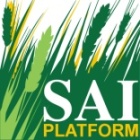 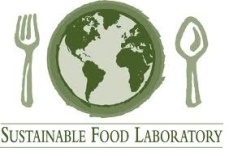 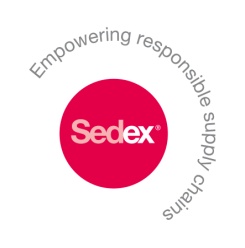 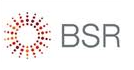 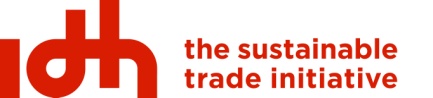 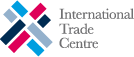 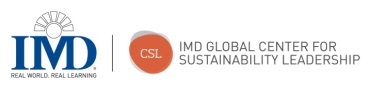 Sustainable Sourcing Guide – a Practitioner’s GuideUser Feedback FormIf you are reading and/or using this guide, please share your feedback with us. If you send useful feedback and do not wish to remain anonymous, we will gladly add your name to the list of contributors in the next version of the guide produced in 2014. Optional information:First name and surname:
Title
Name of organization
Questions:How would you rate the overall usefulness and user-friendliness of this guide? useless	 somewhat useful	 useful	 very useful	 extremely useful 	 indispensableHow would you rate the content of this guide?  useless	 somewhat useful	 useful	 very useful	 extremely useful 	 indispensableHow would you rate the form of this guide?  bad	 acceptable	 good	 very good	 extremely good 	 excellentDid you find it too long, or not substantiated enough? Please explain:Are any crucial steps missing? Please tell us which one(s):Would you have liked to see more examples, or other examples? Please explain:Would you have liked to see more external references or tools? Which ones?Suggestion of additional issues, case studies or other resources. What would be an ideal add-on to this guide in the future? web-based version with on-line examples, tools etc	 I-pad version with videos, interactive tools etcOther, please explain:Have you already, or will you recommend this guide to colleagues? yes	 noIf so, to what kind of colleagues – procurement, marketing, companies, academic? Any other comments?Please send this filled-in form back to info@saiplatform.org. 
Thank you so much in advance for your contribution.